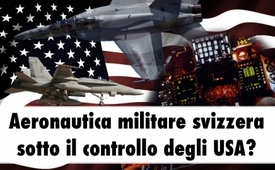 Aeronautica militare svizzera sotto il controllo degli USA?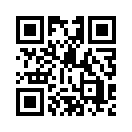 L’aeronautica militare svizzera vola con un preciso GPS (Global Positioning System) degli USA. Il dispositivo GPS necessita un codice speciale che viene generato e cambiato settimanalmente dall’Agenzia per la Sicurezza Nazionale degli USA. Tra l’altro i caccia svizzeri F/A-18 con i loro missili sono dotati di questo GPS.L’aeronautica militare svizzera vola con un preciso GPS (Global Positioning System) degli USA. Il dispositivo GPS necessita un codice speciale che viene generato e cambiato settimanalmente dall’Agenzia per la Sicurezza Nazionale degli USA. Tra l’altro i caccia svizzeri F/A-18 con i loro missili sono dotati di questo GPS. Non solo il GPS, anche gli aggiornamenti di software del F/A-18 e del missile AMRAAM sono sottoposti al controllo degli USA. Il codice programmato dagli USA rimane ignoto al personale svizzero. Secondo uno svizzero ed ex-pilota di F/A-18 i missili lanciati potrebbero essere disturbati dagli USA tramite un segnale radio e con questo potrebbe anche essere cambiata la loro traiettoria. 
La Svizzera non fa parte né nell’UE né nella NATO ed è tuttavia sotto il controllo degli USA? Questo è in contraddizione assoluta alla Costituzione federale della Svizzera che nell’articolo 2 fissa come segue lo “scopo” della Confederazione: “La Confederazione Svizzera tutela la libertà […] e salvaguarda l’indipendenza del Paese.” Questo articolo non consente la cogestione dello spazio aereo svizzero da parte degli USA. Chi ferma l’interferenza degli USA?di af./sak.Fonti:www.aargauerzeitung.ch/schweiz/total-abhaengig-usa-liefern-geheimcodes-fuer-schweizer-armee-129438017Anche questo potrebbe interessarti:---Kla.TV – Le altre notizie ... libere – indipendenti – senza censura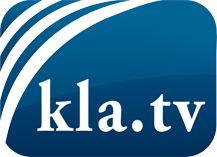 ciò che i media non dovrebbero tacerecose poco sentite, dal popolo, per il popoloinformazioni immancabili in oltre 70 lingue www.kla.tv/itResta sintonizzato!Abbonamento gratuito alla circolare con le ultime notizie: www.kla.tv/abo-itInformazioni per la sicurezza:Purtroppo le voci dissenzienti vengono censurate e soppresse sempre di più. Finché non riportiamo in linea con gli interessi e le ideologie della stampa del sistema, dobbiamo aspettarci che in ogni momento si cerchino pretesti per bloccare o danneggiare Kla.TV.Quindi collegati oggi stesso nella nostra rete indipendente da internet!
Clicca qui: www.kla.tv/vernetzung&lang=itLicenza:    Licenza Creative Commons con attribuzione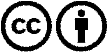 È benvenuta la distribuzione e la rielaborazione con attribuzione! Tuttavia, il materiale non può essere presentato fuori dal suo contesto. È vietato l'utilizzo senza autorizzazione per le istituzioni finanziate con denaro pubblico (Canone Televisivo in Italia, Serafe, GEZ, ecc.). Le violazioni possono essere perseguite penalmente.